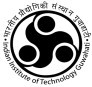 INDIAN INSTITUTE OF TECHNOLOGY GUWAHATI Guwahati – 781039, Assam Phone : 0361 – 2582064 Fax : 0361 - 2692771 NOTICE INVITING TENDER NO: IITG/IPM/NIT/C/2022-23/04 Dated: 12.07.2022Tenders for the following works are invited through online “Supply of HT & LT XLPE underground power cable for Newly proposed Substation in IITG campus”.Interested parties may visit the following link for the details- www.tenderwizard.com/IITGAny further clarification including corrigendum, amendments, time extension etc. for the above tender will be posted in the website only. NOTICE INVITING TENDER NO: IITG/IPM/NIT/C/2022-23/04 Dated: 12.07.2022Tenders for the following works are invited through online “Supply of HT & LT XLPE underground power cable for Newly proposed Substation in IITG campus”.Interested parties may visit the following link for the details- www.tenderwizard.com/IITGAny further clarification including corrigendum, amendments, time extension etc. for the above tender will be posted in the website only. 